ST. MARK’S LUTHERAN CHURCH17th SUNDAY AFTER PENTECOST October 2Divine Service Setting III - LSB pg. 184Welcome and AnnouncementsOpening Hymn: “From God Can Nothing Move Me” LSB #713From God can nothing move me;    He will not step asideBut gently will reprove me    And be my constant guide.He stretches out His hand    In evening and in morning,My life with grace adorning    Wherever I may stand.When those whom I regarded    As trustworthy and sureHave long from me departed,    God’s grace shall still endure.He rescues me from sin    And breaks the chains that bind me.I leave death’s fear behind me;    His peace I have within.The Lord my life arranges;    Who can His work destroy?In His good time He changes    All sorrow into joy.So let me then be still:    My body, soul, and spiritHis tender care inherit    According to His will.Each day at His good pleasure    God’s gracious will is done.He sent His greatest treasure    In Jesus Christ, His Son.He ev’ry gift imparts.    The bread of earth and heavenAre by His kindness given.    Praise Him with thankful hearts!Praise God with acclamation    And in His gifts rejoice.Each day finds its vocation    Responding to His voice.Soon years on earth are past;    But time we spend expressingThe love of God brings blessing    That will forever last!Yet even though I suffer    The world’s unpleasantness,  And though the days grow rougher    And bring me great distress,That day of bliss divine,    Which knows no end or measure,And Christ, who is my pleasure,    Forever shall be mine.(please rise)  For thus the Father willed it,    Who fashioned us from clay;And His own Son fulfilled it    And brought eternal day.The Spirit now has come,    To us true faith has given;He leads us home to heaven.    O praise the Three in One.Invocation							          LSB pg. 184P:	In the Name of the Father and of the Son and of the Holy Spirit.C:	Amen.Confession and Absolution				   LSB pg. 184P:	Beloved in the Lord!  Let us draw near with a true heart and confess our sins unto God our Father, beseeching Him in the Name of our Lord Jesus Christ to grant us forgiveness.  P:	Our help is in the Name of the Lord.C:	Who made heaven and earth.P:	I said, “I will confess my transgressions unto the Lord.C:	and You forgave the iniquity of my sin.P:	O Almighty God, merciful Father,All:	I, a poor, miserable sinner, confess unto You all my sins and iniquities, with which I have ever offended You and justly deserved Your temporal and eternal punishment.  But I am heartily sorry for them and sincerely repent of them, and I pray You of Your boundless mercy and for the sake of the holy, innocent, bitter sufferings and death of Your beloved Son, Jesus Christ, to be gracious and merciful to me, a poor sinful being.P:	Upon this your confession I, by virtue of my office, as a called and ordained servant of the Word: announce the grace of God unto all of you; and in the stead and by the command of my Lord Jesus Christ, I forgive you all your sins: in the Name of the Father and the Son and the Holy Spirit.C:	Amen.The Introit						 	       from Psalm 62P:	For God alone my soul waits in silence;
C:	from Him comes my salvation.P:	He alone is my rock and my salvation,
C:	my fortress; I shall not be greatly shaken.P:	For God alone, O my soul, wait in silence,
C:	for my hope is from Him.
P:	He only is my rock and my salvation,
C:	my fortress; I shall not be shaken.
P:	On God rests my salvation and my glory;
C:	my mighty rock, my refuge is God.P:	Trust in Him at all times, O people;
C:	pour out your heart before Him;
P:	God is a refuge for us.C:	Once God has spoken; twice have I heard this:
P:	that power belongs to God,
C:	and that to You, O Lord, belongs steadfast love.
P:	For You will render to a man
C:	according to his work.Gloria Patri (sung)						  LSB pg. 186Glory be to the Father and to the Son and to the Holy Ghost; as it was in the beginning, is now and ever shall be, world without end.  Amen.Kyrie (sung)							          LSB pg. 186Lord have mercy upon us.  Christ have mercy upon us.Lord have mercy upon us.Gloria in Excelsis (sung)				   LSB pg. 187-189P:	Glory be to God on high:C:	(sung) and on earth, peace, good-will toward men.  We praise Thee, we bless Thee, we worship Thee;  we glorify Thee, we give thanks to Thee for Thy great glory.  O Lord God, heavenly King, God the Father Almighty.  O Lord, the only begotten Son, Jesus Christ; O Lord God, Lamb of God, Son of the Father, that takest away the sin of the world, have mercy upon us.  Thou that takes away the sin of the world, receive our prayer.  Thou that sittest at the right hand of God the Father, have mercy upon us.  For Thou only art holy; Thou only art the Lord.  Thou only, O Christ, with the Holy Ghost, art most high in the glory of God the Father.  Amen.Salutation and Collect of the Day			  LSB pg. 189P:	The Lord be with you.C:	(sung) And with thy spirit.P:	Let us pray.  O God, without whose blessing we are not able to please You: mercifully grant that Your Holy Spirit may in all things direct and govern our hearts; through Jesus Christ, Your Son, our Lord, who lives and reigns with You and the Holy Spirit, one God, now and forever.C:	(sung) Amen.(be seated)Old Testament Reading:                        Habakkuk 1:1-4, 2:1-4The oracle that Habakkuk the prophet saw: “O LORD, how long shall I cry for help, and You will not hear?  Or cry to You ‘Violence!’ and You will not save?  Why do You make me see iniquity, and why do You idly look at wrong?  Destruction and violence are before me; strife and contention arise.  So the law is paralyzed, and justice never goes forth.  For the wicked surround the righteous; so justice goes forth perverted.  I will take my stand at my watchpost and station myself on the tower, and look out to see what he will say to me, and what I will answer concerning my complaint.  And the LORD answered me: ‘Write the vision; make it plain on tablets, so he may run who reads it.  For still the vision awaits its appointed time; it hastens to the end—it will not lie.  If it seems slow, wait for it; it will surely come; it will not delay.  Behold, his soul is puffed up; it is not upright within him, but the righteous shall live by his faith.’”P:  	This is the Word of the Lord.C:	Thanks be to God.Epistle Reading:                      	                     2 Timothy 1:1-14 Paul, an apostle of Christ Jesus by the will of God according to the promise of the life that is in Christ Jesus, To Timothy, my beloved child:  Grace, mercy, and peace from God the Father and Christ Jesus our Lord.  I thank God whom I serve, as did my ancestors, with a clear conscience, as I remember you constantly in my prayers night and day.  As I remember your tears, I long to see you, that I may be filled with joy.  I am reminded of your sincere faith, a faith that dwelt first in your grandmother Lois and your mother Eunice and now, I am sure, dwells in you as well.  For this reason I remind you to fan into flame the gift of God, which is in you through the laying on of my hands, for God gave us a spirit not of fear but of power and love and self-control.  Therefore do not be ashamed of the testimony about our Lord, nor of me His prisoner, but share in suffering for the Gospel by the power of God, who saved us and called us to a holy calling, not because of our works but because of His own purpose and grace, which He gave us in Christ Jesus before the ages began, and which now has been manifested through the appearing of our Savior Christ Jesus, who abolished death and brought life and immortality to light through the Gospel, for which I was appointed a preacher and apostle and teacher, which is why I suffer as I do.  But I am not ashamed, for I know whom I have believed, and I am convinced that He is able to guard until that day what has been entrusted to me.  Follow the pattern of the sound words that you have heard from me, in the faith and love that are in Christ Jesus.  By the Holy Spirit who dwells within us, guard the good deposit entrusted to you.P:  	This is the Word of the Lord.C:	Thanks be to God.(please rise)Alleluia & Verse (sung)					  LSB pg. 190All:	Alleluia!  Alleluia!  Alleluia!GOSPEL READING:                     			           Luke 17:1-10P:  	The Holy Gospel According to Saint Luke, the 17th chapter:C:	(sung) Glory be to Thee, O Lord.And He [Jesus] said to His disciples, “Temptations to sin are sure to come, but woe to the one through whom they come!  It would be better for him if a millstone were hung around his neck and he were cast into the sea than that he should cause one of these little ones to sin.  Pay attention to yourselves!  If your brother sins, rebuke him, and if he repents, forgive him, and if he sins against you seven times in the day, and turns to you seven times, saying, ‘I repent,’ you must forgive him.”  The apostles said to the Lord, “Increase our faith!”  And the Lord said, “If you had faith like a grain of mustard seed, you could say to this mulberry tree, ‘Be uprooted and planted in the sea,’ and it would obey you.  Will any one of you who has a servant plowing or keeping sheep say to him when he has come in from the field, ‘Come at once and recline at table’?  Will he not rather say to him, ‘Prepare supper for me, and dress properly, and serve me while I eat and drink, and afterward you will eat and drink’?  Does he thank the servant because he did what was commanded?  So you also, when you have done all that you were commanded, say, ‘We are unworthy servants; we have only done what was our duty.’”P:	This is the Gospel of the Lord.C:	(sung) Praise be to Thee, O Christ.Nicene Creed							   LSB pg. 191I believe in one God, the Father Almighty, maker of heaven and earth and of all things visible and invisible.  And in one Lord, Jesus Christ, the only-begotten Son of God, begotten of His Father before all worlds, God of God, Light of Light, very God of very God, begotten, not made, being of one substance with the Father, by whom all things were made; who, for us men, and for our salvation came down from Heaven and was incarnate by the Holy Spirit of the virgin Mary and was made man; and was crucified also for us under Pontius Pilate.  He suffered and was buried.  And the third day He rose again, according to the Scriptures, and ascended into Heaven and sits at the right hand of the Father.  And He will come again with glory to judge both the living and the dead, whose kingdom will have no end.  I believe in the Holy Spirit, the Lord and Giver of life, who proceeds from the Father and the Son, who with the Father and the Son, together, is worshiped and glorified, who spoke by the prophets.  And I believe in one holy Christian and apostolic Church, I acknowledge one baptism for the remission of sins, and I look for the resurrection of the dead and the life of the world to come.  Amen.(be seated)Hymn:                “My Faith Looks Up to Thee”               LSB #702My faith looks up to Thee,   Thou Lamb of Calvary,   Savior divine.    Now hear me while I pray;    Take all my guilt away;   O let me from this day    Be wholly Thine!May Thy rich grace impart    Strength to my fainting heart;My zeal inspire! As Thou hast died for me,    Oh, may my love to Thee    Pure, warm, and changeless be,    A living fire!While life’s dark maze I tread    And griefs around me spread,Be Thou my guide;    Bid darkness turn to day,    Wipe sorrow’s tears away,    Nor let me ever stray    From Thee aside.When ends life’s transient dream,   When death’s cold, sullen stream  Shall o’er me roll,    Blest Savior, then, in love,    Fear and distrust remove;    O bare me safe above,    A ransomed soul!Sermon           “Wait for it; it shall surely come!”    Pastor WolterOffertory 			                                       	    LSB pg. 192-193Create in me a clean heart, O God, and renew a right spirit within me.  Cast me not away from Thy presence, and take not Thy Holy Spirit from me.  Restore unto me the joy of Thy salvation, and uphold me with Thy free spirit.  Amen.Prayers of the Church     SERVICE OF THE SACRAMENT OF THE ALTAR     Preface                                                                            LSB pg. 194P:	The Lord be with you.C:	(sung) And with thy spirit.P:	Lift up your hearts.C:	(sung) We lift them up unto the Lord.P:	Let us give thanks to the Lord our God.C:	(sung) It is meet and right so to do.Proper Preface                                                             LSB pg. 194P:	It is truly good, right and salutary that we should at all times and in all places give thanks to You, holy Lord, Almighty Father, everlasting God, through Jesus Christ our Lord, wh0- on this day- overcame death and the grave and, by His glorious resurrection, opened to us the way of everlasting life.  Therefore, with angels and archangels and with all the company of heaven, we laud and magnify Your glorious Name, evermore praising You and singing:Sanctus                        “Holy, Holy, Holy”                  LSB pg. 195Holy, holy, holy Lord, God of Sabaoth.  Heaven and earth are full of Thy glory.  Hosanna!  Hosanna!  Hosanna in the highest!  Blessed is He; blessed is He; blessed is He that cometh in the Name of the Lord!  Hosanna! Hosanna!  Hosanna in the highest!   The Lord’s Prayer						  LSB pg. 196Our Father, Who art in Heaven: Hallowed be Thy Name.Thy Kingdom come; Thy will be done: on earth, as it is in Heaven.  Give us this day our daily bread, and forgive us our trespasses as we forgive those who trespass against us.  Lead us not into temptation, but deliver us from evil.  For Thine is the Kingdom and the power and the glory, forever and ever.  Amen.The Words of Institution					  LSB pg. 197P:	Our Lord Jesus Christ, on the night when He was betrayed...... “This do, as often as you drink it, in remembrance of Me.”Pax Domini							           LSB pg. 197P:	The peace of the Lord be with you always.C:	(sung) Amen.Agnus Dei (sung)						          LSB pg. 198O Christ, Thou Lamb of God, that takest away the sin of the world; have mercy upon us.  O Christ, Thou Lamb of God, that takest away the sin of the world; have mercy upon us.O Christ, Thou Lamb of God, that takest away the sin of the world; grant us Thy peace.  Amen.(please be seated)Distribution Hymns“O Living Bread from Heaven”                                LSB #642O living Bread from heaven,    How well You feed Your guest!The gifts that You have given    Have filled my heart with rest.Oh, wondrous food of blessing,    Oh, cup that heals our woes!My heart, this gift possessing,    With praises overflows.My Lord, You here have led me    To this most holy placeAnd with Yourself have fed me    The treasures of Your grace;For You have freely given    What earth could never buy,The bread of life from heaven,    That now I shall not die.You gave me all I wanted;    This food can death destroy.And You have freely granted    The cup of endless joy.My Lord, I do not merit    The favor You have shown,And all my soul and spirit    Bow down before Your throne.Lord, grant me then, thus strengthened With heav’nly food, while hereMy course on earth is lengthened,    To serve with holy fear.And when You call my spirit    To leave this world below,I enter, through Your merit,    Where joys unmingled flow.“Your Table I Approach”                                            LSB #628 Your table I approach;    Dear Savior, hear my prayer.Let not an unrepentant heart    Prove hurtful to me there.Lord, I confess my sins    And mourn their wretched bands;A contrite heart is sure to find    Forgiveness at Your hands.Your body and Your blood,    Once slain and shed for me,Are taken at Your table, Lord,    In blest reality.Search not how this takes place,    This wondrous mystery;God can accomplish vastly more    Than what we think could be.O grant, most blessed Lord,    That earth and hell combinedMay not about this sacrament    Raise doubt within my mind.Oh, may I never fail    To thank You day and nightFor Your true body and true blood,    O God, my peace and light.“Lord Jesus Christ, You Have Prepared”             LSB #622 Lord Jesus Christ, You have prepared  This feast for our salvation;It is Your body and Your blood,    And at Your invitationAs weary souls, with sin oppressed,    We come to You for needed rest,    For comfort, and for pardon.Although You did to heav’n ascend,  Where angel hosts are dwelling,And in Your presence they behold    Your glory, all excelling,And though Your people shall not see    Your glory and Your majesty    Till dawns the judgment morning.Yet, Savior, You are not confined    To any habitation;But You are present even now    Here with Your congregation.Firm as a rock this truth shall stand,    Unmoved by any daring hand    Or subtle craft and cunning.We eat this bread and drink this cup,   Your precious Word believingThat Your true body and Your blood    Our lips are here receiving.This Word remains forever true,    All things are possible with You,    For You are Lord Almighty.Though reason cannot understand,   Yet faith this truth embraces:Your body, Lord, is even now    At once in many places.I leave to You how this can be;    Your Word alone suffices me;    I trust its truth unfailing.Lord, I believe what You have said;  Help me when doubts assail me.Remember that I am but dust,    And let my faith not fail me.Your supper in this vale of tearsRefreshes me and stills my fears    And is my priceless treasure.Grant that we worthily receive    Your supper, Lord, our Savior,And, truly grieving for our sins,    May prove by our behaviorThat we are thankful for Your graceAnd day by day may run our race,    In holiness increasing.For Your consoling supper, Lord,   Be praised throughout all ages!Preserve it, for in ev’ry place    The world against it rages.Grant that this sacrament may be   A blessed comfort unto me    When living and when dying.Nunc Dimittis (sung - please rise)		  LSB pg. 199-200Lord, now lettest Thou Thy servant depart in peace, according to Thy Word.  For mine eyes have seen Thy salvation, which Thou hast prepared before the face of all people: a light to lighten the Gentiles… and the glory of Thy people Israel.  Glory be to the Father and to the Son and to the Holy Ghost; as it was in the beginning, is now, and ever shall be, world without end.  Amen.Thanksgiving & Prayer					  LSB pg. 200P:	O give thanks unto the Lord, for He is good.C:	(sung) and His mercy endureth forever.  P:	Let us pray.  We give thanks to You, almighty God, that You have refreshed us with this salutary gift, and we implore You that- of Your mercy- You would strengthen us through the same, in faith toward You and in fervent love toward one another; through Jesus Christ, Your Son, our Lord, who lives and reigns with You and the Holy Spirit, one God, now and forever. C:	(sung) Amen.Salutation & Benedicamus			  LSB pg. 201-202P:	The Lord be with you.C: 	(sung)  And with thy spirit.P:	Bless we the Lord!C:	(sung) Thanks be to God!Benediction						     	         LSB pg. 202P:	The Lord bless you and keep you; the Lord make His face shine upon you and be gracious to you.  The Lord lift up His countenance upon you and give you His peace.C:	(sung) Amen!  Amen!  Amen!(please be seated)Closing Hymn      “Stand Up, Stand Up for Jesus”     LSB #660Stand up, stand up for Jesus,    Ye soldiers of the cross.Lift high His royal banner;    It must not suffer loss.From vict’ry unto vict’ry    His army He shall leadTill ev’ry foe is vanquished,    And Christ is Lord indeed.Stand up, stand up for Jesus;    The trumpet call obey;Stand forth in mighty conflict    In this His glorious day.Let all His faithful serve Him    Against unnumbered foes;Let courage rise with danger    And strength to strength oppose.Stand up, stand up for Jesus    Stand in His strength alone.The arm of flesh will fail you,    Ye dare not trust your own.Put on the Gospel armor;    Each piece put on with prayer.Where duty calls or danger,    Be never wanting there.Stand up, stand up for Jesus;    The strife will not be long;This day the din of battle,    The next the victor’s song.The soldiers, over-coming,    Their crown of life shall seeAnd with the King of Glory    Shall reign eternally.+++++++++++++++++++++++++++++++++++++++++++++IN OUR PRAYERS:  Beth Fridgen, Elizabeth Broich, Ruth Cleary, Amy Schmidt-Glass, Michelle Goossen, Steven Morse, Trevor Sanders, Rebecca Burns, Rosemary Mills, Maddilynn Amundson, Lydia Peterson, Sara Krupke, Connie Ollendick, Michelle Mast, Jenessa Huston, Maggie Jo, Ron Mills, Adam Ringgenberg and Tracy Wolter.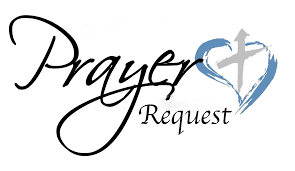 PRAYING FOR OUR MEMBERS THIS WEEK:  Tyson, Kael and Leif Cluever; Chad and Cindy Connelly; Jacob Connelly; Josie Connelly; Layton Connelly; Marissa Connelly; Rita Connelly; Alena Conyers; Denice Martin-Conyers; Jeff Cramlet; Savannah Crandall; Hayley Demuth; Kelly, Janet and Anisssa Demuth; Mya Denzer, Noah Denzer; Rick Denzer; and Scott and Ann Denzer.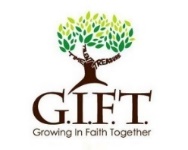 SUNDAY ATTENDANCE:  147                      OFFERINGS:  $2,617.00       SUNDAY SCHOOL ATTENDANCE:  29           OFFERIMGS:  $26.13                                        SPECIAL OFFERINGS:  Missions:  $10.00; Memorial Fund:  $10.00 in memory of Mary Hess; Radio Broadcast:  $50.00 in honor of Mike and Sue Rode’s Anniversary.   Operating Expenses of St. Mark’s 2022Needed each week beginning January 1, 2022:	                    $3,905.00Offerings collected 09/25/22	                                               $2,617.00   Budgeted needs through 09/25/22:			                $152,385.00Offerings received (01/01/22 – 09/25/22):                             $121,935.88       Thrivent Choice Dollars Received 08/06/22:		    	                $59.00Total Thrivent Choice Dollars Received in 2022:	        	              $698.00Memorial & Special Offerings (so far this year):	                  $27,740.40BAPTISMAL BIRTHDAYS THIS WEEK:Oct. 2nd:  Alex HetrickOct. 3rd:  Melanie SimmondsOct. 4th:  Ron Mills and Chad PayneOct. 5th:  Sharon Grussing and John NaigOct. 6th:  Noah Denzer and OakLea StauffacherOct. 8th:  Megan VerginANNOUNCEMENTSRADIO BROADCAST If you want to sponsor a radio broadcast for $35, there’s a sign-up sheet by the office.COFFEE We encourage members to sign up to serve coffee Sunday mornings after first service.  The church can provide donuts or you can provide food.  You would set up, serve and clean up.  Sign-up sheet is on the coffee table.WHAT’S YOUR 80?  Our October project is to collect “school supplies” for our Sunday School.  There are tiny slips of colored paper in the shape of an “80” on the narthex wall.  Please take a slip, buy the listed item and then put it in the box on the back table.  Our November project will be a small recipe book for the holidays.  Please submit your recipe ASAP by placing it in the box in the narthex.  Thank you.HAPPY 57th WEDDING ANNIVERSARY TO JACK AND SANDY BURNS!  Jack and Sandy will be celebrating 57 years of marriage on Sunday, October 9th.  We congratulate them and offer prayers of thanksgiving to God for their 57 years together.  Their address is:  311 13th St. S. Benson, MN  56215.PRO-LIFE SPEAKER TIM MILLER is speaking at St. Mark’s on Oct. 9th at 6pm as this year’s MCCL Fall Tour speaker.  Come hear how you can work together with others to proclaim that life is precious at every stage of life!PASSING THE BATON is the theme for this year’s LWML Appleton Zone gathering.  LCMS VP Rev. Nabil Nour will be the keynote speaker.  He is an EXCELLENT speaker!  If you miss this opportunity to hear him speak, you’ll regret it!  This event is starts at 9am on October 22nd at the Holloway Community Center, with registration starting at 8:30am.  Winter clothing is being collected for local children. See the flyer on the church bulletin board for more information.BABY BOTTLE FUNDRAISER  We are collecting loose change in baby bottles as a way of supporting Options for Women (our local pregnancy resource center, in Morris).  Please take a baby bottle from the back table... and return in on Mother’s Day (next year).YOUTH BONFIRE BIBLE STUDY  On Friday, Oct. 28th all of the Youth in grades 7-12 are invited to gather around a campfire and learn all about angels, demons and ghosts.  Food and drinks will be provided.  Just bring a Bible... and a friend!  The location hasn’t been set yet, but we’ll get started at 6pm.  We hope to see you there!TRUNK-OR-TREAT Looking for a great FREE family-fun event?  Then you don’t want to miss St. Mark’s Annual “Trunk or Treat”celebration on October 31, from 6:00 p.m. – 7:30 pm, in the church parking lot!  Hot Dogs and Hot Cider will be served. This is open to the community. Please invite your family & friends!  Not sure what “Trunk or Treat” is?  St. Mark’s members will decorate their car “trunks” and hand out treats. Kids dress in their Halloween costumes and go from car to car collecting treats! Maybe you don’t have a car? Then set up a card table and decorate it and hand out treats! Are you wondering how you can help? Here is what we need:Donations! Treats and/or money to purchase treats; food! Please bring to the church office.Decorated Trunks! Get ideas from the internet, by googling “Trunk or Treat ideas”. Oriental Trading has kits that you can order!Volunteers! To hang up posters around town and also the night of the event, to help with serving hotdogs and hot cider.If you have any questions, please call the church office at 320-843-4131, or contact Tracy Wolter at 402-921-0981 (call or text). Thank you!WOMEN’S GUILD COMMITTEE SIGN-UP SHEETS are on the back table; these are for women’s committees, which will be listed in the Guild Handbook that ladies will receive in 2023.  These committees are 2-year terms.  We encourage all our ladies to sign up and serve.BENSON’S PERFORMING ARTS CENTER Don’t miss this opportunity to hear the Willmar Area Symphonic Orchestra performing a kid-friendly concert at 3pm on Sat., Oct. 8.  Adult tickets are $15.00; students get in free.  There will be an instrument open house which will allow audience members to view all of the instruments.  Tickets can be purchased online at www.benson.k12.mn.us and clicking on Performing Arts Center, Upcoming Events, and Buy Tickets.  THANK YOU to everyone who attended my retirement party last Sunday and for the gifts and well wishes.  It has been an honor to play for St. Mark’s all these years.  May God bless you all! ~ Lois MittenessServing our church this week (October 2):CAMERA:  Gary WeckwerthELDERS:  8am:  Brad Neuhaus and Scott Rajewsky                  10:30 am:  Dan Mitteness and Darin VerginCOUNTERS:  Yvonne Rajewsky and Josh MinchowServing our church next week (October 9):CAMERA:  Rob McGeeELDERS:  8am:  Arnie Pagel and John Huston                  10:30 am:  Scott Rajewsky and Jason SchwendemannCOUNTERS:  Yvette Rajewsky and Susan FirchauSunday, October 2 ~ LWML Mites Collected After Both Services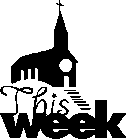 Worship:  Divine Service III (w/Communion)...……. 8am & 10:30amBible Study and Sunday School .............................................. 9:15 amWednesday, October 5Confirmation .................................................................... 5pm-6:30pmSunday, October 9 ~ LWML SundayWorship:  Divine Service I (w/Communion)..……..... 8am & 10:30amBible Study and Sunday School .............................................. 9:15 amMCCL Speaker………………………………………..……………..6pmHappy 57th Wedding Anniversary to Jack and Sandy Burns!